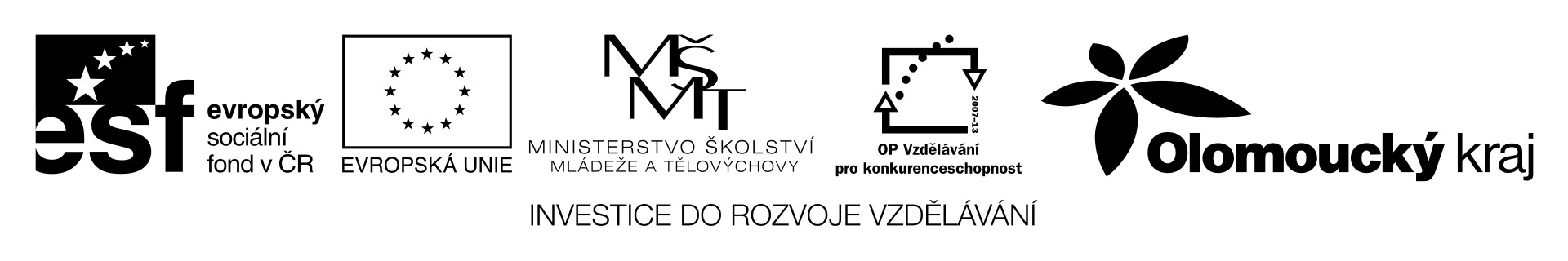 „Zlatý déšť“Pomůcky a chemikálie:
2 kádinky, vařič, hadřík (k uchopení horkých kádinek), baňka, dusičnan olovnatý Pb(NO3)2, jodid draselný KI, destilovaná vodaPostup:V kádince rozpusťte 0,33 g dusičnanu olovnatého ve 100 ml destilované vody. Ve druhé kádince rozpusťte 0,33 g jodidu draselného ve 100 ml destilované vody. Oba roztoky zahřejte k varu a poté slijte do baňky. Baňku buď chlaďte proudem studené vody, nebo vhoďte pár kostek ledu nebo nechejte volně stát. Po slití dvou bezbarvých čirých roztoků se následně při chlazení pod proudem studené vody či po vhození kostek ledu začnou vylučovat zlatavé krystalky. V případě ponechání baňky volně jsou krystalky větší.Princip:
Rozpustnost jodidu olovnatého ve vodě závisí na teplotě, za vyšší teploty je rozpustný, za nižší teplotě je nerozpustný – pozorujeme žluté krystalky.